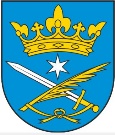      GMINA MIEJSKA WAŁCZnr sprawy: IRP.271.9.2024załącznik nr 8a do SWZZOBOWIĄZANIE PODMIOTU DO ODDANIA DO DYSPOZYCJI WYKONAWCY NIEZBĘDNYCH ZASOBÓW NA POTRZEBY WYKONANIA ZAMÓWIENIAJa:…………………………………………….……….……………………………………………[Imię i nazwisko osoby upoważnionej do reprezentowania podmiotu, stanowisko – właściciel, prezes zarządu, członek zarządu, prokurent, upełnomocniony reprezentant, itp.]Działając w imieniu i na rzecz:………………………………………………………………………………………….………[nazwa podmiotu, NIP]Zobowiązuję się do oddania niżej wymienionych zasobów na potrzeby wykonania zamówienia:…………………………………………………………….……………………………………[określenie zasobu – zdolność techniczna lub zawodowa]do dyspozycji wykonawcy:…………………………………………………………………………………………………[nazwa wykonawcy, NIP]w trakcie wykonywania zamówienia: Świadczenie usług pocztowych na potrzeby organów Gminy Miejskiej Wałcz oraz Urzędu Miasta Wałcz w okresie od 1.03.2024 r. do 31.12.2025 r.	oświadczam, iż: Udostępniam wykonawcy wyżej wymienione zasoby, w następującym zakresie:…………………………………………………………………………….……….…………………………………………………………………………………………………..…Sposób udostępnienia wykonawcy i wykorzystania przez niego zasobów podmiotu udostępniającego te zasoby przy wykonywaniu zamówienia:…………………………………………………………………………….……….…………………………………………………………………………………………………..…Okres udostępnienia wykonawcy i wykorzystania przez niego zasobów podmiotu udostępniającego te zasoby przy wykonywaniu zamówienia:…………………………………………………………………………….……….…………………………………………………………………………………………………..…Zakres mojego udziału przy wykonywaniu zamówienia publicznego będzie następujący:…………………………………………………………………………….……….…………………………………………………………………………………………………..…Czy podmiot udostępniający zasoby, na zdolnościach którego wykonawca polega w odniesieniu do warunków udziału w postępowaniu dotyczących wykształcenia, kwalifikacji zawodowych lub doświadczenia, zrealizuje usługi, których wskazane zdolności dotyczą: ………….. (Tak/Nie).Wykonawca lub osoba przez niego upoważniona podpisuje wypełniony formularz oferty podpisem kwalifikowanym lub podpisem zaufanym (gov.pl) lub elektronicznym podpisem osobistym (e-dowód) . Nie należy nanosić żadnych zmian w dokumencie, po opatrzeniu go podpisem, może to skutkować naruszeniem integralności podpisu, a w konsekwencji odrzuceniem oferty.